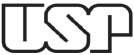 Universidade de São Paulo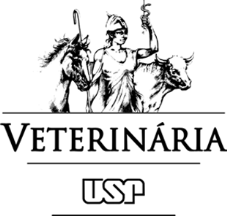 Faculdade de Medicina Veterinária e Zootecnia Hospital VeterinárioTERMO DE SOLICITAÇÃO E RESPONSABILIDADEAos Professores Responsáveis pelos Serviços de:  	Solicito	autorização	para	incluir	no	projeto	de	pesquisa	intitulado 	, previamente aprovado pela Comissão de Ética no Uso de Animais (CEUA), sob orientação do(a) Professor(a) Doutor(a) 	, do Departamento de 	,	da	 	,animais atendidos, material biológico, dados de prontuários e/ou execução de exames complementares junto aos Serviços do Hospital Veterinário da FMVZ – USP acima listados.Assumo a responsabilidade de informar pormenorizadamente o responsável pelo animal sobre os procedimentos a serem realizados, conforme o Termo de Consentimento Livre e Esclarecido (TCLE), e de acordar previamente com os serviços os procedimentos a serem realizados no âmbito deste projeto de pesquisa.Nome do solicitante: 	 N°         USP         ou        RG: 		Celular: 	e-mail:  	Local e data:  	Assinatura do solicitante	Assinatura do orientadorCiente e de acordo,Docente Responsável pelo Serviço de	Docente Responsável pelo Serviço deDocente Responsável pelo Serviço de	Docente Responsável pelo Serviço deAv. Prof. Dr. Orlando Marques de Paiva, 87 – Cidade Universitária Armando de Sales Oliveira São Paulo/SP – Brasil | CEP 05508-270 | Tel. +55 11 3091-1236 | hovet@usp.br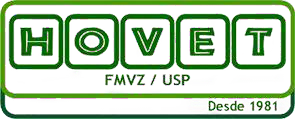  http://www.hovet.fmvz.usp.br/  | facebook.com/fmvz.usp.br